Publicado en Madrid el 10/01/2019 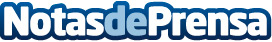 El 63% de los desempleados con discapacidad cree que no encontrará trabajo en 2019, según Fundación AdeccoSegún el informe ¿Qué 3 deseos le piden al nuevo año las personas con discapacidad?, el empleo se encuentra en el centro de sus deseos: Un 71% pide a 2019 un puesto de trabajo, pero añade que éste sea digno, que se le valore por su talento y que no se le considere "una cuota"Datos de contacto:AutorNota de prensa publicada en: https://www.notasdeprensa.es/el-63-de-los-desempleados-con-discapacidad_1 Categorias: Nacional Sociedad Recursos humanos http://www.notasdeprensa.es